Mateřská škola U dvou sluníček, Brněnec, okres SvitavyBrněnec 22, 569 04 Brněnec, IČ: 75016257Jídelní lístek sestavily: Jarmila Homolková - vedoucí stravování, Ivana Žižková – kuchařka  Změna jídelníčku vyhrazena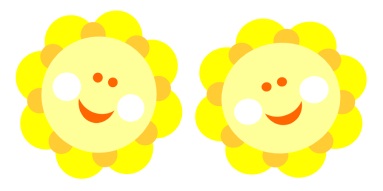 Jídelní lístekTýden: 6.Datum: 6. – 10.2.2017Pokrmy obsahují alergeny.Pokrmy obsahují alergeny.DenRanní svačinaObědOdp. svačinaPitný režimPo6.2.2017rohlík, zeleninová pom., mrkev, čínské zelí, bílá káva, čaj ovocný1.1,7Polévka: z rybího filé1.1,4,7,9obložený chléb, pomeranč, čaj1.1,7kmínový čaj slazený medem,pitná vodaPo6.2.2017rohlík, zeleninová pom., mrkev, čínské zelí, bílá káva, čaj ovocný1.1,7Hlavní jídlo: krupičná kaše1.1,4,7obložený chléb, pomeranč, čaj1.1,7kmínový čaj slazený medem,pitná vodaPo6.2.2017rohlík, zeleninová pom., mrkev, čínské zelí, bílá káva, čaj ovocný1.1,7Nápoj: sirupobložený chléb, pomeranč, čaj1.1,7kmínový čaj slazený medem,pitná vodaÚt7.2.2017slunečnicový chléb, liptovská pom., pom., rajče, paprika, mléko, čaj ovocný1.1,7Polévka: čočková1.1,7,9raženka            s máslem, čaj, jablko1.1,7sirup, meltaÚt7.2.2017slunečnicový chléb, liptovská pom., pom., rajče, paprika, mléko, čaj ovocný1.1,7Hlavní jídlo: kuře pečené, br. kaše, mrkvový salát1.1,7raženka            s máslem, čaj, jablko1.1,7sirup, meltaÚt7.2.2017slunečnicový chléb, liptovská pom., pom., rajče, paprika, mléko, čaj ovocný1.1,7Nápoj: čajraženka            s máslem, čaj, jablko1.1,7sirup, meltaSt8.2.2017lupínky, mléko, pomeranč, čaj černý s citronem1.1,7Polévka: vývar s těstovinou1.1,3,7,9kuřecí pom., chléb, čaj, mrkev, paprika, rajče, jablko1.1,7bylinný čaj, pitná vodaSt8.2.2017lupínky, mléko, pomeranč, čaj černý s citronem1.1,7Hlavní jídlo: hovězí štěpánská, rýže1.1,3,7kuřecí pom., chléb, čaj, mrkev, paprika, rajče, jablko1.1,7bylinný čaj, pitná vodaSt8.2.2017lupínky, mléko, pomeranč, čaj černý s citronem1.1,7Nápoj: minerálkakuřecí pom., chléb, čaj, mrkev, paprika, rajče, jablko1.1,7bylinný čaj, pitná vodaČt9.2.2017celozrnný rohlík, sýrová pomazánka, mrkev, jablko, mléko, čaj bylinný1,1,4,7Polévka: zeleninová1.1,7,9přesnídávka, rohlík, čaj1.1,7melta, pitná voda            s        citrónemČt9.2.2017celozrnný rohlík, sýrová pomazánka, mrkev, jablko, mléko, čaj bylinný1,1,4,7Hlavní jídlo: hrachová kaše s cibulkou, okurka kyselá, párek, chléb1.1,7přesnídávka, rohlík, čaj1.1,7melta, pitná voda            s        citrónemČt9.2.2017celozrnný rohlík, sýrová pomazánka, mrkev, jablko, mléko, čaj bylinný1,1,4,7Nápoj: černý čaj s citronempřesnídávka, rohlík, čaj1.1,7melta, pitná voda            s        citrónemPá   10.2.2017dalamánek, paštiková pom., okurka, mrkev, bílá káva, čaj ovocný1.1,7Polévka: květáková1.1,9rohlík, jogurt, čaj1.1,7sirup,čaj anýzovýPá   10.2.2017dalamánek, paštiková pom., okurka, mrkev, bílá káva, čaj ovocný1.1,7Hlavní jídlo: sekaná pečeně, brambory, kompot1.1,7rohlík, jogurt, čaj1.1,7sirup,čaj anýzovýPá   10.2.2017dalamánek, paštiková pom., okurka, mrkev, bílá káva, čaj ovocný1.1,7Nápoj:  čajrohlík, jogurt, čaj1.1,7sirup,čaj anýzový